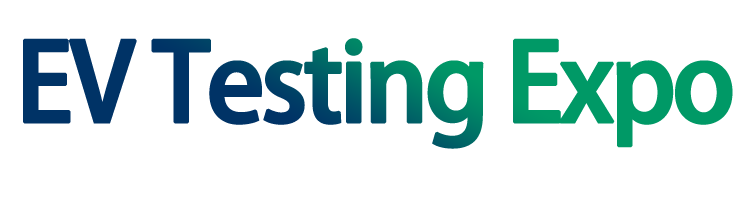 “中国国际汽车测试行业影响力10强企业评选”申报表“中国国际汽车测试行业影响力10强企业评选”申报表“中国国际汽车测试行业影响力10强企业评选”申报表申报单位联系人联系人职务：联系方式电话：邮箱：申报理由（请重点说明以下内容：1.公司简介与技术发展趋势；2.关键成果介绍；3.项目先进性，包括主要技术指标和与国内外同类技术比较；3.技术与产品成熟性，主要介绍是否具备产业化，以及产业化应用案例；4.技术和产品先进性，要有具体量化数据支撑；5.经济与社会效益，预计经济效益和对产业、对社会的影响等。）申报理由（请重点说明以下内容：1.公司简介与技术发展趋势；2.关键成果介绍；3.项目先进性，包括主要技术指标和与国内外同类技术比较；3.技术与产品成熟性，主要介绍是否具备产业化，以及产业化应用案例；4.技术和产品先进性，要有具体量化数据支撑；5.经济与社会效益，预计经济效益和对产业、对社会的影响等。）申报理由（请重点说明以下内容：1.公司简介与技术发展趋势；2.关键成果介绍；3.项目先进性，包括主要技术指标和与国内外同类技术比较；3.技术与产品成熟性，主要介绍是否具备产业化，以及产业化应用案例；4.技术和产品先进性，要有具体量化数据支撑；5.经济与社会效益，预计经济效益和对产业、对社会的影响等。）申报单位意见（其说明申报理由）：申报单位（盖章）推 荐 人（签名）日期：  年  月  日申报单位意见（其说明申报理由）：申报单位（盖章）推 荐 人（签名）日期：  年  月  日申报单位意见（其说明申报理由）：申报单位（盖章）推 荐 人（签名）日期：  年  月  日